№66(953)			 		   	       30 сентября 2020 г.Официальное издание органов местного самоуправленияШапкинского сельсовета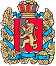 Администрация Шапкинского сельсоветаЕнисейского районаКрасноярского краяПОСТАНОВЛЕНИЕ28.09.2020г.        		                     п. Шапкино                                        	             № 30-пОб утверждении положения о порядке предоставления иных межбюджетных трансфертов из бюджета Шапкинского сельсовета Енисейского районаВ соответствии со статьями 9, 142, 142.5 Бюджетного кодекса Российской Федерации, Федеральным законом от 06.10.2003 N 131-ФЗ "Об общих принципах организации местного самоуправления в Российской Федерации", ПОСТАНОВЛЯЮ:1.Утвердить положение о порядке предоставления иных межбюджетных трансфертов из бюджета Шапкинского сельсовета Енисейского района, согласно приложению, к настоящему постановлению.        2. Контроль, за исполнением настоящего постановления возложить на бухгалтера администрации Шапкинского сельсовета.        3. Постановление вступает в силу с момента подписания, распространяет свои действия на правоотношения, возникшие с 01.01.2020 года, подлежит размещению в газете «Шапкинский вестник».Глава Шапкинского сельсовета                                                                             Загитова Л.И.Приложение к постановлению администрации Шапкинского сельсоветаот 28.09.2020 N 30-пПОЛОЖЕНИЕо порядке предоставления иных межбюджетных трансфертов из бюджета Шапкинского сельсовета Енисейского районаI. Общие положения1. Настоящее Положение разработано в соответствии со статьями 9, 142, 142.5 Бюджетного кодекса Российской Федерации, Федеральным законом N 131-ФЗ от 06.10.2003 "Об общих принципах организации местного самоуправления в Российской Федерации", Уставом Шапкинского сельсовета Енисейского района Красноярского края и устанавливает случаи и порядок предоставления иных межбюджетных трансфертов из бюджета муниципального образования Шапкинского сельсовета Енисейского района Красноярского края (далее - бюджет сельсовета) бюджету муниципального образования Енисейский район Красноярского края (далее - бюджет района).II. Иными межбюджетными трансфертами в целях настоящего Положения являются средства, предоставленные из бюджета сельсовета в бюджет района.2. Условия предоставления иных межбюджетных трансфертов2.1. Иные межбюджетные трансферты из бюджета сельсовета в бюджет района могут быть предоставлены:- на осуществление части полномочий по решению вопросов местного значения;2.2. Иные межбюджетные трансферты из бюджета сельсовета в бюджет района предоставляются в соответствии с заключенными соглашениями между Администрацией Шапкинского сельсовета (далее - Администрация сельсовета) и Администрацией Енисейского района (далее - Администрация района).2.3. Соглашение о передаче части полномочий по решению вопросов местного значения заключается на основании решения Шапкинского сельского Совета депутатов "О согласовании передачи части полномочий по решению вопросов местного значения".2.4. Соглашения о передаче части полномочий по решению вопросов местного значения и соглашения о предоставлении иных межбюджетных трансфертов на иные цели заключаются при условии утверждения расходов на соответствующие цели решением Шапкинского сельского Совета депутатов о бюджете сельсовета на текущий год и плановый период.2.5. Иные межбюджетные трансферты из бюджета сельсовета бюджету района предоставляются при условии соблюдения бюджетного законодательства Российской Федерации и законодательства Российской Федерации о налогах и сборах.III. Требования к соглашению3.1. Соглашение о предоставлении иных межбюджетных трансфертов на осуществление части полномочий по решению вопросов местного значения3.1.1. Условия предоставления иных межбюджетных трансфертов при передаче части полномочий устанавливаются в соглашении о передаче части полномочий.3.1.2. В соглашении о передаче части полномочий в части предоставления иных межбюджетных трансфертов должна содержаться следующая информация:- срок, на который заключается соглашение;- порядок определения ежегодного объема иных межбюджетных трансфертов, необходимых для осуществления передаваемых полномочий;- порядок передачи иных межбюджетных трансфертов на осуществление переданных полномочий;- порядок осуществления контроля за надлежащим использованием иных межбюджетных трансфертов;- финансовые санкции за ненадлежащее исполнение соглашения;- основания и порядок прекращения действия соглашения, в том числе досрочного.3.2. Соглашение о предоставлении иных межбюджетных трансфертов на иные цели3.2.1. Соглашение о предоставлении иных межбюджетных трансфертов на иные цели должно содержать следующую информацию:- предмет соглашения (цели, на которые передаются иные межбюджетные трансферты);- права и обязанности сторон;- объем иных межбюджетных трансфертов;- порядок передачи иных межбюджетных трансфертов;- порядок осуществления контроля за целевым использованием денежных средств, переданных в виде иных межбюджетных трансфертов;- срок, на который заключается соглашение;- финансовые санкции за ненадлежащее исполнение соглашения;- основания и порядок прекращения действия соглашения, в том числе досрочного.IV. Порядок перечисления иных межбюджетных трансфертов4.1. Иные межбюджетные трансферты предоставляются в соответствии со сводной бюджетной росписью сельсовета в пределах лимитов бюджетных обязательств.4.2. Перечисление иных межбюджетных трансфертов осуществляется Администрацией сельсовета с лицевого счета бюджета сельсовета, открытого в Управлении Федерального казначейства по Красноярскому краю, в порядке и сроки, указанные в соглашении.V. Контроль за использованием иных межбюджетных трансфертов5.1. Контроль за использованием иных межбюджетных трансфертов, предоставленных бюджету района, осуществляется путем предоставления Администрацией района Администрации сельсовета отчетов об использовании финансовых средств. Периодичность и форма предоставления отчетов определяются соглашением.5.2. Расходование средств, переданных в виде межбюджетных трансфертов на цели, не предусмотренные соглашением, не допускается.5.3. Не использованные Администрацией района иные межбюджетные трансферты подлежат возврату в бюджет сельсовета в сроки, установленные соглашением.Отпечатано в администрации Шапкинского сельсовета на персональном компьютере по адресу: Россия, Красноярский край,Енисейский район, п. Шапкино, ул. Центральная,26